PRESTAZIONI ESTREME ANCHE FUORI PISTA: ZENITH PRESENTA IL PRIMO MODELLO DEFY EXTREME IN FIBRA DI CARBONIODopo una lunga esplorazione di terreni impervi e del lato selvaggio e primordiale della natura, Zenith reinterpreta il nuovo DEFY Extreme in chiave sportiva con il primo orologio in fibra di carbonio, dedicato agli sport motoristici del futuro.Realizzato per affrontare gli elementi e dotato del movimento cronografico automatico più rapido e preciso, il DEFY Extreme è l’espressione perfetta dello spirito di innovazione della Manifattura ed esalta le caratteristiche essenziali di robustezza e prestazioni eccezionali della linea DEFY. Introdotto nel 2021 come la versione più audace e resistente del rivoluzionario cronografo automatico ad alta frequenza con precisione di lettura al 1/100 di secondo, il DEFY Extreme ha già dimostrato di poter affrontare anche gli elementi più estremi durante la prima stagione di EXTREME E. Questo modello DEFY Extreme viene realizzato in fibra di carbonio con uno stile decisamente sportivo ispirato al primo campionato off-road elettrico del mondo, di cui Zenith è partner fondatore e cronometrista ufficiale.Visivamente sorprendenti ed estremamente leggeri, la cassa, i pulsanti e la corona sono realizzati in una fibra di carbonio stratificata altamente robusta. La fibra di carbonio, molto usata in ambito automobilistico e nell’aviazione, offre un insieme di proprietà uniche che non possono essere paragonate a quelle di altri metalli. Garantisce anche un’estetica inconfondibile e all’avanguardia. I proteggi pulsanti, che evidenziano la geometria angolare della cassa, e la lunetta dodecagonale sono realizzati in titanio microsabbiato.All’interno della cassa monolitica, il quadrante aperto multistrato presenta un mix di colori audaci ispirato alle tonalità “X Prix” di EXTREME E, adatte ad ogni gara. La scala cronografica con precisione di lettura al 1/100 di secondo presenta indici giallo acceso, mentre i contatori cronografici del quadrante in vetro zaffiro colorato sono in blu acceso, verde e bianco, con lancette abbinate. Il calibro cronografico automatico ad alta frequenza è parzialmente visibile dal quadrante e dal fondello, in grado di effettuare misurazioni con una precisione di lettura al 1/100 di secondo, con due scappamenti che pulsano a 5 Hz (36.000 A/ora) per il cronometraggio e 50 Hz (360.000 A/ora) per il cronografo.Il DEFY Extreme è disponibile con tre cinturini facilmente intercambiabili senza bisogno di particolari strumenti, semplicemente usando l’ingegnoso e intuitivo meccanismo di cambio rapido del cinturino sul fondello. I cinturini disponibili comprendono: un cinturino in caucciù nero con una fibbia déployante in titanio microsabbiato, un cinturino in caucciù rosso testurizzato e un cinturino in Velcro nero con una fibbia in fibra di carbonio.Zenith non vede l’ora di dare inizio alla seconda incredibile stagione di EXTREME E che si preannuncia ancora più spettacolare e che avrà inizio con il DESERT X Prix in Arabia Saudita a febbraio 2022; per l’occasione, saranno presentate edizioni speciali di quest’orologio per tutte le prossime gare EXTREME E.ZENITH: È TEMPO DI PUNTARE ALLE STELLE.Zenith nasce per ispirare ogni individuo a seguire i propri sogni e renderli realtà, anche contro ogni previsione. Sin dalla fondazione nel 1865, Zenith si è affermata come la prima Manifattura nell’accezione moderna del termine e i suoi orologi hanno sempre accompagnato figure straordinarie con grandi sogni che miravano all’impossibile, da Louis Blériot con la sua traversata aerea del Canale della Manica fino a Felix Baumgartner con il suo record mondiale di salto dalla stratosfera. Inoltre, Zenith valorizza donne visionarie e pioniere del passato e del presente rendendo omaggio ai loro traguardi e nel 2020 ha perfino dedicato loro per la prima volta un’intera collezione: Defy Midnight. Guidata come sempre dall’innovazione, Zenith si distingue per gli eccezionali movimenti sviluppati e realizzati in-house che alimentano tutti i suoi orologi. Fin dalla creazione di El Primero nel 1969, il primo calibro cronografico automatico mai creato, Zenith ha voluto padroneggiare ogni singola frazione di secondo fino al Chronomaster Sport, in grado di garantire una misurazione del tempo al 1/10 di secondo e al DEFY 21, che arriva ad una straordinaria precisione di lettura al 1/100 di secondo. Zenith ha saputo dare forma al futuro dell’orologeria svizzera fin dal 1865, sostenendo tutti coloro che hanno osato – e osano tuttora – sfidare il tempo e superare le barriere. È tempo di puntare alle stelle!DEFY EXTREMEReferenza: 10.9100.9004/22.I200Punti chiave: Un design più robusto, audace e imponente. Movimento cronografico con precisione di lettura al 1/100 di secondo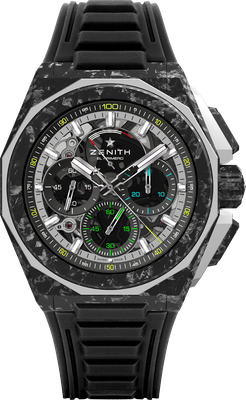 Ritmo dinamico esclusivo di una rotazione al secondo per la lancetta del cronografo. 1 scappamento per l’orologio (36.000 A/ora - 5 Hz); 1 scappamento per il cronografo (360.000 A/ora - 50 Hz)Cronometro certificato. Corona a vite. Sistema di cinturini completamente intercambiabili. 2 cinturini inclusi: 1 cinturino in caucciù con fibbia déployante in titanio microsabbiato nero e 1 cinturino in Velcro con fibbia in carbonio. Quadrante in vetro zaffiro.Movimento: El Primero 9004 automatico Frequenza 36.000 A/ora (5 Hz) Riserva di carica minimo 50 oreFunzioni: Funzioni cronografiche con precisione di lettura al 1/100 di secondo. Indicazione della riserva di carica del cronografo a ore 12. Ore e minuti al centro. Piccoli secondi a ore 9, lancetta cronografica al centro che compie un giro al secondo, contatore dei 30 minuti a ore 3, contatore dei 60 secondi a ore 6Finiture:  Platina principale nera sul movimento + Speciale massa oscillantenera con finiture satinate
Prezzo 24900 CHFMateriale: Carbonio e titanio microsabbiatoImpermeabilità: 20 ATMQuadrante: Vetro zaffiro colorato con tre contatori neri
Indici delle ore: Placcati rodio, sfaccettati e rivestiti di SuperLuminova SLN C1Lancette: Placcate rodio, sfaccettate e rivestite di SuperLuminova SLN C1Bracciale e fibbia: Caucciù nero. Tripla fibbia déployante in titanio con rivestimento in DLC nero. Disponibile anche con un cinturino in caucciù rosso e un cinturino in Velcro nero e fibbia in carbonio. 